Quem és tu na Web?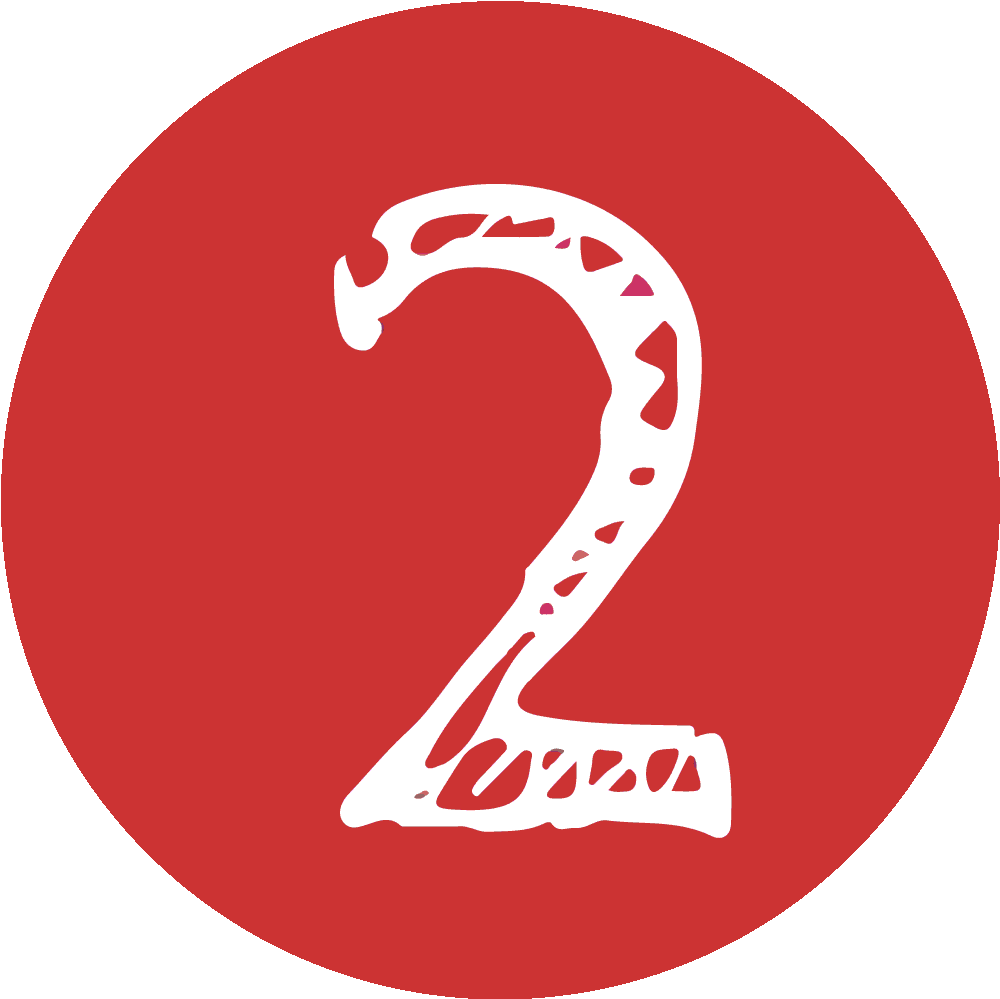 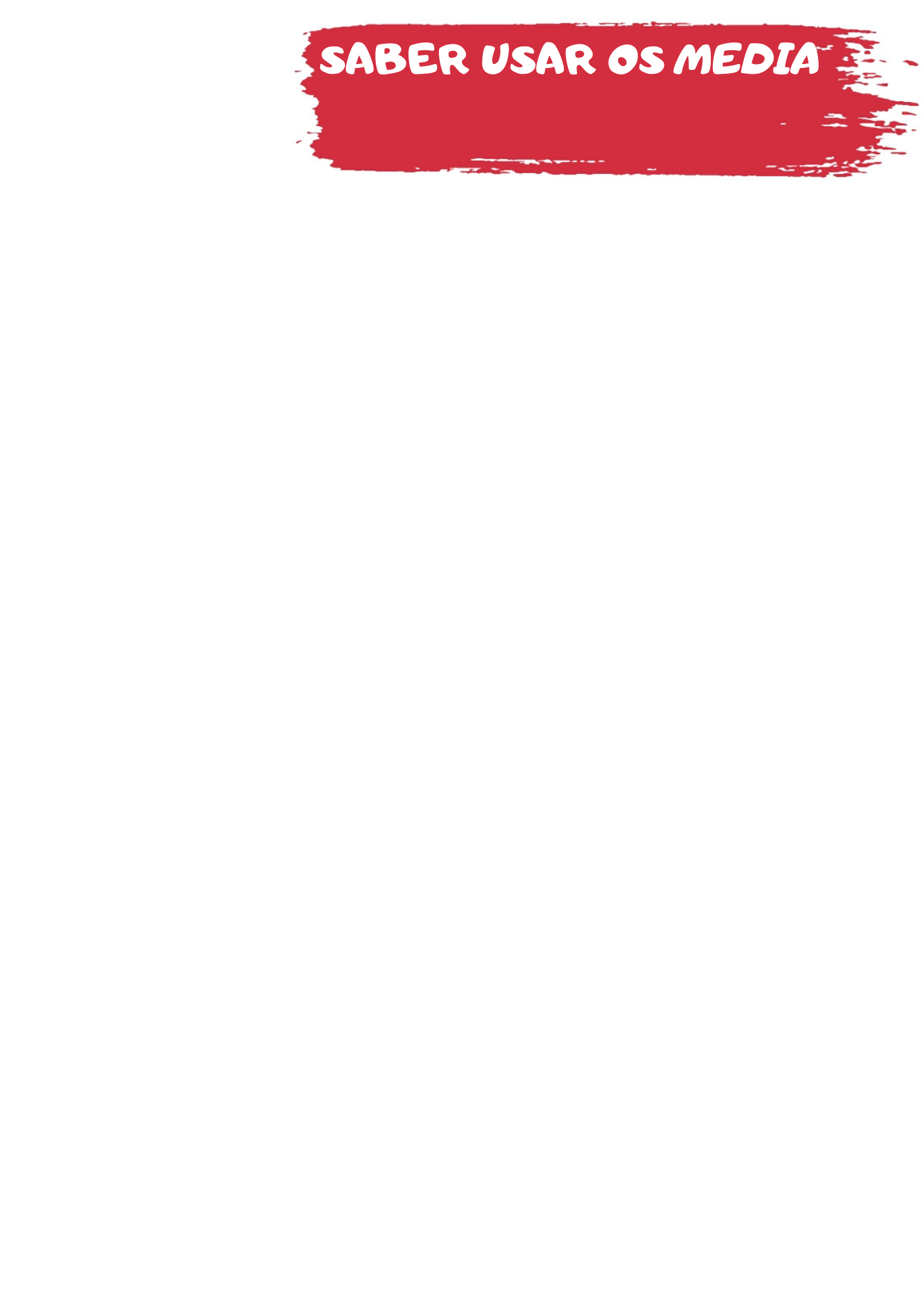 Parte 1Pensa nas diferentes atividades que fazes, tanto online como offline. Escreve o máximo de                 atividades em que conseguires pensar.Revê a tua lista de atividades online e offline. Faz um círculo à volta das duas ou três atividades que fazes mais vezes.Parte 2Completa as etapas da análise de hábitos digitais:Parte 3commonsense.org/education/uk/digital-citizenship/resources  | Rede de Bibliotecas Escolares (Aprender com a Biblioteca Escolar – Saber usar os media)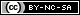 Que atividades fazes em linha?Que atividades fazes offline?Verifica os teus hábitos digitais1. Quais são os teus hábitos digitais atuais? Lista o máximo que puder. (Nota que os hábitos podem ser positivos, negativos ou ambos).2. Desenha (ou insere) um emoji junto a cada hábito para mostrar como é que ele te faz sentir.EscolhePensando em como certos hábitos te fazem sentir, escolhe um hábito digital que queiras mudar ou tentar fazer de forma diferente. Por que é importante que mudes este hábito?Desafia-te a ti próprioFaz um plano de como gostarias de mudar o teu hábito. Pensa quando irás fazer alguma coisa diferente e o que podes fazer em vez disso. Quais são algumas formas criares o teu novo hábito e de o tornares mais fácil de fazer?(Nota: Quando estamos a tentar mudar um hábito, não basta dizer apenas o que não faremos. Também temos de encontrar algo para fazer em vez disso!)